108學年幼兒園教材教法II活動設計\試教\省思紀錄表 108學年幼兒園教材教法II活動設計\試教\省思紀錄表 108學年幼兒園教材教法II活動設計\試教\省思紀錄表 108學年幼兒園教材教法II活動設計\試教\省思紀錄表 108學年幼兒園教材教法II活動設計\試教\省思紀錄表 活動名稱團討時間教案設計者高蕾茵高蕾茵班級/年齡層/人數    班/歲/人大班/5-6歲/10人    試教日期/場地               2020/5/20教室2020/5/20教室領域實施原則提供可被幼兒接納的、溫暖的、心理安定的環境4.覺知自身的情緒，並以正向情緒的流露展現身教提供可被幼兒接納的、溫暖的、心理安定的環境4.覺知自身的情緒，並以正向情緒的流露展現身教提供可被幼兒接納的、溫暖的、心理安定的環境4.覺知自身的情緒，並以正向情緒的流露展現身教提供可被幼兒接納的、溫暖的、心理安定的環境4.覺知自身的情緒，並以正向情緒的流露展現身教情境安排選擇光線充足，安全舒適的地方選擇光線充足，安全舒適的地方選擇光線充足，安全舒適的地方選擇光線充足，安全舒適的地方教學資源繪本【生氣】、【我的感覺．你的感覺】繪本【生氣】、【我的感覺．你的感覺】繪本【生氣】、【我的感覺．你的感覺】繪本【生氣】、【我的感覺．你的感覺】課程目標課程目標課程目標課程目標學習指標情-1-2 覺察與辨識生活環境中他人和擬人化物件的情緒情-1-2 覺察與辨識生活環境中他人和擬人化物件的情緒情-1-2 覺察與辨識生活環境中他人和擬人化物件的情緒情-1-2 覺察與辨識生活環境中他人和擬人化物件的情緒情-大-1-2-2 辨識各種文本中主角的情緒引導流程(含時間/步驟/引導語)引導流程(含時間/步驟/引導語)引導流程(含時間/步驟/引導語)引導流程(含時間/步驟/引導語)指標運用說明講述【生氣】繪本(10分鐘)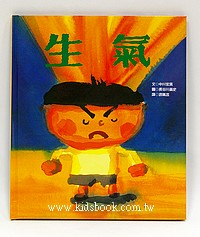 「小朋友，我們聽完【生氣】這本故事書有沒有印象深刻的地方呢？」「故事中最常出現哪種情緒呢？」「生氣的時候表情都會長怎樣呢？」「大家都愛對主角生氣，是因為他做了讓別人生氣的事，那他有變得愛生氣嗎？」「主角覺得生氣完後有什麼改變嗎？」「對呀，故事的最後小男孩發現生完氣心情並不會變好，所以還是希望自己能盡量變成一個不生氣的人。」「所以我們遇到事情不要隨便就生氣，因為亂生氣並不會解決任何事，心情也不會因此變好，這樣是沒有任何幫助的喔。」講述【我的感覺．你的感覺】繪本(10分鐘)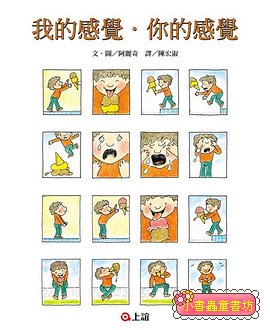 「我們剛剛認識生氣這個情緒，現在又聽完一本繪本，小朋友你們從繪本中有發現什麼嗎？」「這本故事比剛剛出現更多種情緒，可以跟我說有哪些呢？」「那傷心的時候是他(故事中的人物)是什麼表情？」「那什麼時候他(故事中的人物)感覺到快樂心情很好呢？他的表情是怎樣呢？」「還有哪些情緒呢？」回顧故事內容以及讓幼兒覺知自身情緒，鼓勵幼兒表現正向情緒(5分鐘)「我們剛剛認識了哪些情緒呢？」「是如何分辨他們的情緒？可以從哪些地方知道？」「你們有出現和故事中一樣的情緒嗎？」「如果遇到生氣的事你會怎麼做？我們是不是可以想想其他辦法或是溝通的方式解決問題？」「什麼時候或遇到什麼事你會感到開心？開心的時候你會如何表達？」講述【生氣】繪本(10分鐘)「小朋友，我們聽完【生氣】這本故事書有沒有印象深刻的地方呢？」「故事中最常出現哪種情緒呢？」「生氣的時候表情都會長怎樣呢？」「大家都愛對主角生氣，是因為他做了讓別人生氣的事，那他有變得愛生氣嗎？」「主角覺得生氣完後有什麼改變嗎？」「對呀，故事的最後小男孩發現生完氣心情並不會變好，所以還是希望自己能盡量變成一個不生氣的人。」「所以我們遇到事情不要隨便就生氣，因為亂生氣並不會解決任何事，心情也不會因此變好，這樣是沒有任何幫助的喔。」講述【我的感覺．你的感覺】繪本(10分鐘)「我們剛剛認識生氣這個情緒，現在又聽完一本繪本，小朋友你們從繪本中有發現什麼嗎？」「這本故事比剛剛出現更多種情緒，可以跟我說有哪些呢？」「那傷心的時候是他(故事中的人物)是什麼表情？」「那什麼時候他(故事中的人物)感覺到快樂心情很好呢？他的表情是怎樣呢？」「還有哪些情緒呢？」回顧故事內容以及讓幼兒覺知自身情緒，鼓勵幼兒表現正向情緒(5分鐘)「我們剛剛認識了哪些情緒呢？」「是如何分辨他們的情緒？可以從哪些地方知道？」「你們有出現和故事中一樣的情緒嗎？」「如果遇到生氣的事你會怎麼做？我們是不是可以想想其他辦法或是溝通的方式解決問題？」「什麼時候或遇到什麼事你會感到開心？開心的時候你會如何表達？」講述【生氣】繪本(10分鐘)「小朋友，我們聽完【生氣】這本故事書有沒有印象深刻的地方呢？」「故事中最常出現哪種情緒呢？」「生氣的時候表情都會長怎樣呢？」「大家都愛對主角生氣，是因為他做了讓別人生氣的事，那他有變得愛生氣嗎？」「主角覺得生氣完後有什麼改變嗎？」「對呀，故事的最後小男孩發現生完氣心情並不會變好，所以還是希望自己能盡量變成一個不生氣的人。」「所以我們遇到事情不要隨便就生氣，因為亂生氣並不會解決任何事，心情也不會因此變好，這樣是沒有任何幫助的喔。」講述【我的感覺．你的感覺】繪本(10分鐘)「我們剛剛認識生氣這個情緒，現在又聽完一本繪本，小朋友你們從繪本中有發現什麼嗎？」「這本故事比剛剛出現更多種情緒，可以跟我說有哪些呢？」「那傷心的時候是他(故事中的人物)是什麼表情？」「那什麼時候他(故事中的人物)感覺到快樂心情很好呢？他的表情是怎樣呢？」「還有哪些情緒呢？」回顧故事內容以及讓幼兒覺知自身情緒，鼓勵幼兒表現正向情緒(5分鐘)「我們剛剛認識了哪些情緒呢？」「是如何分辨他們的情緒？可以從哪些地方知道？」「你們有出現和故事中一樣的情緒嗎？」「如果遇到生氣的事你會怎麼做？我們是不是可以想想其他辦法或是溝通的方式解決問題？」「什麼時候或遇到什麼事你會感到開心？開心的時候你會如何表達？」講述【生氣】繪本(10分鐘)「小朋友，我們聽完【生氣】這本故事書有沒有印象深刻的地方呢？」「故事中最常出現哪種情緒呢？」「生氣的時候表情都會長怎樣呢？」「大家都愛對主角生氣，是因為他做了讓別人生氣的事，那他有變得愛生氣嗎？」「主角覺得生氣完後有什麼改變嗎？」「對呀，故事的最後小男孩發現生完氣心情並不會變好，所以還是希望自己能盡量變成一個不生氣的人。」「所以我們遇到事情不要隨便就生氣，因為亂生氣並不會解決任何事，心情也不會因此變好，這樣是沒有任何幫助的喔。」講述【我的感覺．你的感覺】繪本(10分鐘)「我們剛剛認識生氣這個情緒，現在又聽完一本繪本，小朋友你們從繪本中有發現什麼嗎？」「這本故事比剛剛出現更多種情緒，可以跟我說有哪些呢？」「那傷心的時候是他(故事中的人物)是什麼表情？」「那什麼時候他(故事中的人物)感覺到快樂心情很好呢？他的表情是怎樣呢？」「還有哪些情緒呢？」回顧故事內容以及讓幼兒覺知自身情緒，鼓勵幼兒表現正向情緒(5分鐘)「我們剛剛認識了哪些情緒呢？」「是如何分辨他們的情緒？可以從哪些地方知道？」「你們有出現和故事中一樣的情緒嗎？」「如果遇到生氣的事你會怎麼做？我們是不是可以想想其他辦法或是溝通的方式解決問題？」「什麼時候或遇到什麼事你會感到開心？開心的時候你會如何表達？」情-大-1-2-2 辨識各種文本中主角的情緒藉由閱讀繪本裡的內容及圖片讓幼兒辨識主角的情緒活動照片 (此欄僅見於試教後的修正版)活動照片 (此欄僅見於試教後的修正版)活動照片 (此欄僅見於試教後的修正版)活動照片 (此欄僅見於試教後的修正版)活動照片 (此欄僅見於試教後的修正版)教學發現、省思與修正 (此欄僅見於試教後的修正版)教學發現、省思與修正 (此欄僅見於試教後的修正版)教學發現、省思與修正 (此欄僅見於試教後的修正版)教學發現、省思與修正 (此欄僅見於試教後的修正版)教學發現、省思與修正 (此欄僅見於試教後的修正版)教學自我評核：□滿意   □尚可  □有待加油1.關於(幼兒園課綱)課程領域「教學原則」之教學自評與省思2.關於自選教學方法「教學重點與步驟」之教學自評與省思3.其他教學自評與省思教學自我評核：□滿意   □尚可  □有待加油1.關於(幼兒園課綱)課程領域「教學原則」之教學自評與省思2.關於自選教學方法「教學重點與步驟」之教學自評與省思3.其他教學自評與省思教學自我評核：□滿意   □尚可  □有待加油1.關於(幼兒園課綱)課程領域「教學原則」之教學自評與省思2.關於自選教學方法「教學重點與步驟」之教學自評與省思3.其他教學自評與省思教學自我評核：□滿意   □尚可  □有待加油1.關於(幼兒園課綱)課程領域「教學原則」之教學自評與省思2.關於自選教學方法「教學重點與步驟」之教學自評與省思3.其他教學自評與省思教學自我評核：□滿意   □尚可  □有待加油1.關於(幼兒園課綱)課程領域「教學原則」之教學自評與省思2.關於自選教學方法「教學重點與步驟」之教學自評與省思3.其他教學自評與省思